3rd Class Activities Monday 25th – Friday 29th  MayEnglish:  Reading: Ready to Go p216  DinosaursRead a page or two a day. When you have finished try the questionsQuestions:  Ready to Go (reader) p  220 part A q1-6                                                       part B q2 & 3Activities:   Portfolio book p119  part D                                          P120 part F(Activities D & F can be completed before the story has been read)Maths:  Lines and AnglesAction Maths p 29, 30, 32, 33, 35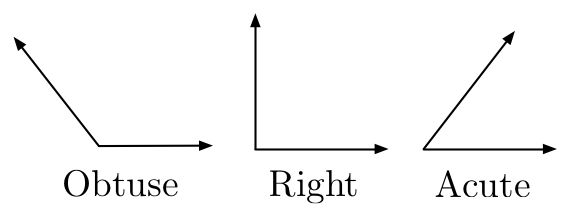 